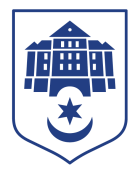 Тернопільська міська рада восьмого скликанняПротокол № 63позапланового засідання виконавчого комітету міської ради20.10.2021				Початок засідання								08.00Головуючий: Надал Сергій.Присутні на засіданні : Гірчак Ігор, Дідич Володимир, Корнутяк Володимир, Кошулінський Руслан, Кузьма Ольга, Крисоватий Ігор, Надал Сергій, Остапчук Вікторія, Стемковський Владислав, Татарин Богдан, Туткалюк Ольга, Хімейчук Іван. Відсутні:  Осадця Сергій, Солтис Віктор, Якимчук Петро.Кворум є – 12 членів виконавчого комітету. СЛУХАЛИ: Про перекриття руху транспорту на вул. ГайоваПро виділення коштівДОПОВІДАВ: Стемковський Владислав.ГОЛОСУВАННЯ: за – 12, проти – 0, утримались – 0.ВИРІШИЛИ: рішення № 929, 930 додаються.          Міський голова						Сергій НАДАЛІрина Чорній 0674472610